Lesson                                                                                                                                                           The digestive system In order to our body to take advantage of the food that we eat, it has to transform it into substances called nutrients.This process food transformation is called digestion and it is developed by the digestive system. The stomach is the main organ of the digestive system.The digestive system: is a long tube thought which the food traveled and is formed by: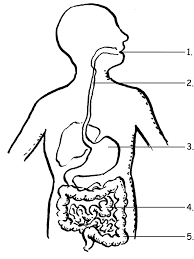 	   6.